Réalité de la Vie Eternelle avec la PRK-1UVivre pendant 90 minutes la réalité de vie éternelle!!!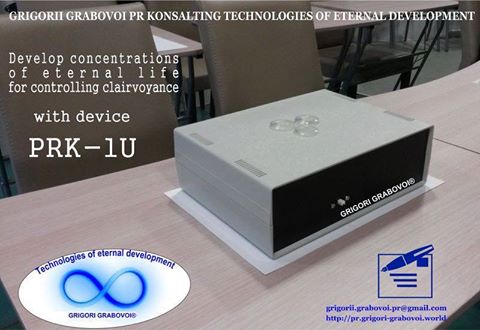 La pratique commune de l’appareil du développement des concentrations de la vie éternelle représente une opportunité exceptionnelle de ressentir la réalité de l’état de la vie éternelle, permettant à chaque participant d’apporter son soutien aux autres et de bénéficier du soutien collectif de tous les participants pendant la transmission en ligne.La vraie vie éternelle n’est pas une succession des actions.La vraie vie éternelle est un état, un état particulier et permanent de la conscience de l’être humain, un état de son esprit, celui de son âme, celui de son corps physique qui lui permet de se ressentir éternel.Nous pouvons trouver une ressemblance de la vie quotidienne, chacun est capable de maintenir son équilibre et de coordonner les mouvements du corps physique sans y porter une attention particulière.Quand nous étions enfant, nous avons appris à marcher, à maintenir la colonne vertébrale à la verticale et tous nos mouvements quotidiens sont devenus automatiques, et ensuite toute notre vie, au quotidien, nous utilisons ces acquis sans y réfléchir: quels muscles, quels ligaments et dans quel ordre doivent se contracter et se décontracter en permanence, afin que nous puissions utiliser notre corps physique comme nous le souhaitons.L’état de la vie éternelle demande le même entraînement. Cet état est le résultat de l’équilibre, de la synchronisation des actions optiques de toutes nos structures - de la conscience, de l’âme, de l’esprit et du corps physique. Le temps que notre clairvoyance se développe à 100% nous pouvons nous entraîner à développer cet état “à l’aveuglette”. Bien que nous avons entraîné notre équilibre sans scruter notre corps directement. Le sens de l’équilibre est basé également sur les perceptions, dans le cas présent nous sommes aidés par un “gyroscope” physiologique finement modulé qui est un organe de l’équilibre que l’on appelle aussi l’appareil vestibulaire, qui se trouve dans l’oreille interne de l’être humain.L’appareil PRK-1U est un instrument permettant de ressentir et de mémoriser l’état de la vie éternelle, les sensations de l’état de la vie éternelle dès maintenant. En utilisant l’appareil nous pouvons ressentir l’état de la vie éternelle -”en ligne”, “non-stop”, sans attendre que les structures naturelles se mettent en mouvement pleinement. Ces structures naturelles permettent de maintenir cet état. Elles sont présentes dans la conscience de chacun mais en état de sommeil pour l’instant.L’appareil du développement des concentrations de la vie éternelle produit une forte luminescence de la vie éternelle. L’appareil est modulé à la fréquence de la conscience individuelle des participants de la transmission en ligne qui ont la possibilité, à l’aide de l’appareil, d’équilibrer l’optique légère de leurs structures pendant 90 minutes de la pratique et de retenir cet état pour le maintenir pendant un temps suffisamment long, jusqu’à la prochaine séance et au-delà.Progressivement, la personne s’habitue à cet état et devient capable de le maintenir d’une manière de plus en plus stable.Evidemment, la personne ayant signé le contrat de sous-licence de l’utilisation de l’appareil PRK-1U dans le processus de l’apprentissage de l’enseignement de Grigori Grabovoi, a un accès permanent à l’utilisation de l’appareil. Le processus du développement de la conscience et de l’esprit de la personne se déroulera d’après le mécanisme décrit précédemment.Néanmoins, il est nécessaire de comprendre que la pratique commune collective avec de nombreux participants a un aspect supplémentaire d’une grande importance, elle accélère le développement de chaque participant et de toute la réalité par la transmission en ligne.Le groupe de personnes pratiquant simultanément co-crée avec l’appareil une impulsion très puissante de la vie éternelle qui, comme c’était déjà évoqué, représente une pulsion importante pour le développement de chaque participant de la transmission en ligne, et en même temps crée les conditions de passage à l’état de la vie éternelle de tous les êtres vivants.  Aujourd’hui, nous avons l’opportunité de vivre à une grande vitesse la vie éternelle dans le moment présent, et pour cela il est nécessaire que le plus grand nombre de personnes participent dans le pilotage collectif pendant la transmission en ligne de l’appareil. Il est possible de vivre cette expérience ponctuellement au prix de 100 euros pour le travail de la modulation individuelle de l’appareil. Et pour les personnes ayant signé le contrat de sous-licence de l’utilisation de l’appareil PRK-1U dans le processus de l’apprentissage de l’enseignement de Grigori Grabovoi sur le programme académique standard, ont un accès gratuit à la transmission en ligne deux fois par semaine.Grigori Grabovoi fait tout ce qui est possible et impossible afin de nous aider à devenir tels que le Créateur nous a créé, c’est à dire, éternellement jeunes, éternellement heureux et joyeux.A partir d’aujourd’hui La Vie Éternelle est entre vos mains, sa manifestation absolue dans notre réalité physique ne dépend que de nous tous!